Ventilateur mural hélicoïde DZQ 35/2 B Ex tUnité de conditionnement : 1 pièceGamme: C
Numéro de référence : 0083.0209Fabricant : MAICO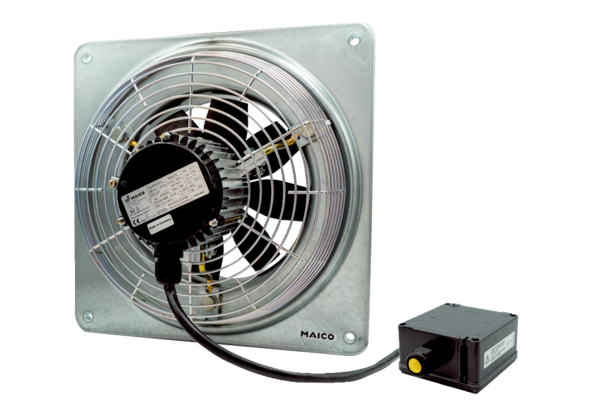 